EUROPA VIVAPACK DE VISITAS INCLUIDAS!19 días / 18 nochesMadrid - Burdeos - París – Heidelberg – Innsbruck - Venecia - Florencia - Roma - Niza - Barcelona – Madrid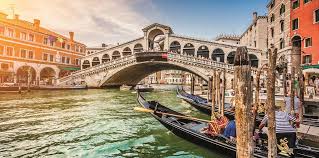 PRECIO INCLUYE Traslado de llegada y salida 18 noches de alojamiento en hotel categoría Turista.Desayunos diarios.Visitas con guía local en Madrid, París, Innsbruck, Venecia, Florencia, Roma y Barcelona.Guía acompañante durante todo el recorrido.Recorrido en autocar con guía de habla hispana.Seguro de asistencia con cobertura Schengen.Tasas hoteleras. PRECIO NO INCLUYE Comidas no mencionadas en el itinerario como incluidas.Bebidas no están incluidas.Propinas.PRECIO POR PERSONA EN DOLARES AMERICANOS:COMPLETA TU VIAJE CON EL PAQUETE DE EXCURSIONES ¡GRATIS!SUPLEMENTO MEDIA PENSIÓN ESPECIAL:HOTELES PRE-VISTOS O SIMILARESITINERARIODía 0º: (Sábado) AMÉRICA - MADRIDSalida de su ciudad de origen con destino final Madrid. Noche a bordo.Día 1º: (Domingo) MADRIDLlegada al aeropuerto de Madrid-Barajas. Asistencia y traslado al hotel. Alojamiento.Día 2º: (Lunes) MADRIDDesayuno y Alojamiento. Por la mañana visita panorámica con guía local. A continuación, posibilidad de disfrutar opcionalmente de un almuerzo de “tapas típicas madrileñas” (bebida incluida) en la Plaza de Oriente, frente al Palacio Real.Día 3º: (Martes) MADRID - BURGOS - BURDEOSDesayuno y salida hacia Burgos. Parada en esta ciudad castellana para poder admirar su Catedral Gótica. Continuación del viaje a Burdeos. Alojamiento.Día 4º: (Miércoles) BURDEOS - VALLE DEL LOIRA - BLOIS - PARÍSDesayuno y salida. Cruzaremos el Valle del Loira. Parada en Blois, y tiempo libre para visitar opcionalmente uno de los castillos más famosos. Continuación hacia París. Alojamiento. Por la noche visita opcional de “París Iluminado” y un bonito crucero por el Sena. Pasajeros con inicio en PARÍS:Día 5º: (Jueves) PARÍSDesayuno y alojamiento. Por la mañana, visita panorámica de la “Ciudad de la Luz”. Realizando una parada fotográfica en la Torre Eiffel. Tarde libre para poder realizar una visita Tarde libre para poder realizar una visita opcional a la Catedral de Nôtre-Dame y Montmatre, y por la noche, asistir a un espectáculo nocturno en El Lido, famoso cabaret de París.Día 6º: (Viernes) PARÍSDesayuno y alojamiento. Día libre durante el que podrá realizar una excursión opcional al magnífico Palacio de Versalles.Día 7º: (Sábado) PARÍS - HEIDELBERGDesayuno y salida hacia Heidelberg. Recorrido a pie de su centro histórico. Alojamiento.Día 8º: (Domingo) HEIDELBERG (Ruta Romántica) - ROTEMBURGO - INNSBRUCKDesayuno. Continuando por la Ruta Romántica, llegaremos a Rotemburgo, donde realizaremos un recorrido a pie para admirar esta bella ciudad medieval. Continuación a través del corazón de los Alpes austriacos hasta nuestra llegar a Innsbruck. Alojamiento.Día 9º: (Lunes) INNSBRUCK - VERONA - VENECIADesayuno. Visita panorámica de la ciudad de esta preciosa ciudad austriaca, capital del Tirol y rodeada de cumbres. A continuación salida hacia Verona, mundialmente famosa por la historia de amor entre Romeo y Julieta. Tiempo libre y continuación de nuestro viaje hasta Venecia. Alojamiento.Día 10º: (Martes) VENECIA - PADUA - FLORENCIADesayuno y visita panorámica a pie de esta singular ciudad. Tiempo libre para el almuerzo y posibilidad de realizar una excursión opcional en Góndola. A continuación, salida hacia Padua, breve parada para visitar la Iglesia de San Antonio y proseguiremos hacia Florencia. Alojamiento.Día 11º: (Miércoles) FLORENCIADesayuno y alojamiento. Visita panorámica de la “ciudad-museo”. Pasearemos por sus calles y plazas. Tarde libre para seguir descubriendo esta maravillosa ciudad.Día 12º: (Jueves) FLORENCIA - ASÍS - ROMADesayuno. Salida hacia Asís, breve parada para visitar la Basílica de San Francisco. A continuación, podrán disfrutar opcionalmente de un almuerzo típico Italiano (bebida incluida). Después, continuaremos para llegar a Roma. Alojamiento. Posibilidad de realizar una visita opcional de la “Roma Barroca”.Día 13º: (Viernes) ROMADesayuno y alojamiento. Visita panorámica de la ciudad por los lugares de mayor interés de la “Ciudad Eterna”. Finalizaremos la visita en la Plaza de San Pedro. Tiempo libre, tendrá la posibilidad de visitar opcionalmente los Museos Vaticanos, Capilla Sixtina y Basílica de San Pedro. Por la tarde, salida opcional hacia el centro de Roma para cenar en un bello palacete a orillas del río Tíber, donde nos amenizarán esta especial velada los expertos tenores.Día 14º: (Sábado) ROMA (Nápoles - Capri y Pompeya)Desayuno y alojamiento. Día libre durante el que se podrá realizar opcionalmente una de las visitas más interesantes de Italia: “Nápoles, Capri y Pompeya” con almuerzo incluido.Día 15º: (Domingo) ROMA - PISA - NIZAPara el resto de clientes, desayuno y salida hacia Pisa. Parada en la Plaza de los Milagros con la famosa Torre Inclinada. Continuación a Niza. Alojamiento.Día 16º: (Lunes) NIZA - BARCELONADesayuno y breve recorrido panorámico de salida hacia la frontera española. Llegada a Barcelona. Alojamiento..Día 17º: (Martes) BARCELONADesayuno y Alojamiento. Visita panorámica de la ciudad y sus lugares más representativos. Tarde libre. Posibilidad de visitar opcionalmente el Pueblo Español. Finalizaremos esta visita disfrutando de un almuerzo típico catalán con bebida incluida. Resto de la tarde libre.Día 18º: (Miércoles) BARCELONA - ZARAGOZA - MADRIDDesayuno y salida hacia Zaragoza, donde tendremos oportunidad de visitar la famosa Basílica de Nuestra Señora del Pilar. Llegada a Madrid. Alojamiento.Día 29º: (Jueves) MADRIDDesayuno, traslado al aeropuerto y FIN DEL VIAJENOTAS IMPORTANTES:Programa válido para comprar hasta el 30 septiembre 2019.Programa requiere de un prepago de US$ 600.00 no reembolsable al momento de solicitar la reserva.Programas con comisión fija DBL US$ 200.00 por pasajero. Programas con comisión fija SGL US$ 300.00 por pasajero. Incentivo por pasajero adulto de US$ 15.00 por pasajero.Precios por persona, sujeto a variación sin previo aviso y disponibilidad de espacios.Tarifa sujeta a cambios y o variación sin previo aviso.Tipo de cambio referencial en soles S/.  3.50. GENERALES:El pago final debe de recibirse como máximo 45 días antes de la salida del Tour.Tarjeta de asistencia aplica hasta los 85 años cumplidos.Tarifas solo aplican para peruanos y residentes en el Perú. En caso no se cumplan el requisito, se podrá negar el embarque o se cobrara al pasajero un nuevo boleto de ida y vuelta con tarifa publicada y en la clase disponible el día del vuelo.No reembolsable, no endosable, ni transferible. No se permite cambios. Todos los tramos aéreos de estas ofertas tienen que ser reservados por DOMIREPS. Precios sujetos a variación sin previo aviso, tarifas pueden caducar en cualquier momento, inclusive en este instante por regulaciones del operador o línea aérea. Sujetas a modificación y disponibilidad al momento de efectuar la reserva. Consultar antes de solicitar reserva.Los traslados aplica para vuelos diurnos, no valido para vuelos fuera del horario establecido, para ello deberán aplicar tarifa especial o privado. Consultar.Los traslados incluidos en los programas son en base a servicio regular, es decir en base a grupos de pasajeros por destino. El pasajero debe tener en cuenta que todos los traslados de llegada y salida del aeropuerto, hotel y las excursiones, deberá de esperar al transportista, en el lugar indicado y horario establecido (la información de horarios se les comunicará en el destino final). Si esto no sucediera, el transportista no está en la obligación de esperar o buscar al pasajero y continuará con su ruta programada. Por lo tanto, si el pasajero no cumple con los horarios establecidos y no accede a su servicio, no es responsabilidad del transportista; ni está sujeto a reclamaciones o reembolsos hacia la entidad prestadora del servicio. La empresa no reconocerá derecho de devolución alguno por el uso de servicios de terceros ajenos al servicio contratado, que no hayan sido autorizados previamente por escrito por la empresa.Media Pensión ó Pensión completa y/o comidas no incluye bebidas.Es necesario que el pasajero tome en cuenta el peso de la maleta permitida por la línea aérea; autocar o conexión aérea. Tener en consideración que las habitaciones triples o cuádruples solo cuentan con dos camas. Habitaciones doble twin (dos camas) o doble matrimonial, estarán sujetas a disponibilidad hasta el momento de su check in en el Hotel. El pasajero se hace responsable de portar los documentos solicitados para realizar viaje (vouchers, boletos, entre otros) emitidos y entregados por el operador. Es indispensable contar con el pasaporte vigente con un mínimo de 6 meses posterior a la fecha de retorno. Domireps no se hace responsable por las acciones de seguridad y control de aeropuerto, por lo que se solicita presentar y contar con la documentación necesaria al momento del embarque y salida del aeropuerto. Visas, permisos notariales, entre otra documentación solicitada en migraciones para la realización de su viaje, son responsabilidad de los pasajeros. Domireps no se hace responsable por los tours o servicios adquiridos a través de un tercero inherente a nuestra empresa, tomados de manera adicional a los servicios emitidos por los asesores de nuestra empresa. Domireps no se hace responsable en caso de desastres naturales, paros u otro suceso ajeno a los correspondientes del servicio adquirido. En tal sentido, la empresa no resulta responsable del perjuicio o retraso originado por circunstancia ajenas a su control (sean causas fortuitas, fuerza mayor, pérdida, accidentes o desastres naturales, además de la imprudencia o responsabilidad del propio pasajero). Precios y taxes actualizados al día 22 agosto 2019. Material exclusivo para agencias de viajes.TEMPORADASIMPLEDOBLETRIPLEFECHA DE VIAJEMediaUSD 3,099US$ 2,089Diciembre 21 - 2019Febrero 29 - 2020Marzo 14, 21 - 2020EUROPA VIVAEUROPA VIVAEUROPA VIVAPAISTOURDESCRIPTIVOParísIluminación y Crucero por el SenaPrimera toma de contacto con la Ciudad de la Luz a través de las clásicas “Iluminaciones”, para disfrutar una singular visita nocturna de la ciudad. Salida del hotel en autobús con dirección al Sena, para tomar un barco de la compañía “Bateaux Mouches” desde el que contemplar los impresionantes e históricos monumentos que adornan sus orillas y sus islas, unidas entre sí por multitud de bellos puentes. Finalizaremos el recorrido en el mismo embarcadero, donde estará esperando el guía local para comenzar la visita panorámica, en la que podemos efectuar paradas que durante el día no están permitidas en: Trocadero, la Plaza Vendôme, el Ayuntamiento y el Arco de Triunfo. El orden de las visitas puede ser invertido.InnsbruckTiroleses ShowAl anochecer, nos dirigiremos al espectáculo folklórico tirolés, uno de los más coloridos y atractivos de Europa, con sus alegres melodías, acompañadas por instrumentos de origen medieval y sus bailes. El show se celebra sobre un gran escenario. Así conoceremos y disfrutaremos de la cultura musical de este rincón tan especial de Austria. Durante el espectáculo será ofrecida una consumición, recomendando la excelente cerveza centroeuropea.RomaRoma BarrocaSalida por la tarde con dirección al centro histórico de Roma para realizar la visita a pie. Veremos la “Fontana di Trevi”, mundialmente conocida por su rito (lanzar tres monedas), el Panteón, uno de los edificios más grandiosos de la antigüedad y donde se encuentra la tumba del rey Víctor Manuel II y la “Piazza Navona”, donde podremos contemplar las obras de Bernini y Borromini. Posteriormente ya en el bus, haremos un recorrido panorámico por la Roma de la “Dolce Vita”, disfrutando del ambiente nocturno de esta ciudad, destacando la Vía Veneto y la Plaza de España, donde destaca la monumental Escalinata de la Trinidad, donde se celebran los famosos desfiles de moda, la Plaza de la República, donde se encuentra la fuente de las Náyades y finalmente la plaza de San Pedro del Vaticano iluminada.EUROPA VIVAEUROPA VIVAEUROPA VIVA4 ComidasTípicas + bebidaMADRID: TapasASIS: Alm. italianoROMA: Cena con tenoresBARCELONA: Alm. catalán con visita Pueblo EspañolUSD$200CIUDADHOTELES - CategoríasMadridFlorida Norte ****BurdeosAltica Floriac **ParísCampanile Pantin ***HeidelbergArcadia ****InnsbruckDollinguer ***Venecia (Mestre)AlbatrosFlorenciaB&B Nuovo Palazzo di GiustiziaFirenze Novoli ***RomaRoma Aurelia Antica ****NizaIbis Gare ***BarcelonaCatalonia Sagrada Familia ***MadridFlorida Norte ****